NOMBREDESCRIPCIONENLACEPrensa EscritaEnlaces a periódicos en español. Está dividido por países. http://www.prensaescrita.com/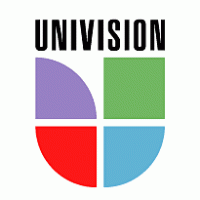 Canal de televisión con reportajes de noticias, deportes y entretenimientohttp://www.univision.com/portal.jhtml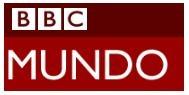 Noticias y videos de acontecimientos  internacionales y América Latinahttp://www.bbc.co.uk/mundo/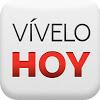 noticias de Chicago e internacionales, entretenimiento, deportes,  videos y fotoshttp://www.vivelohoy.com/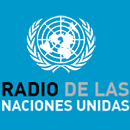 Noticias, reportajes, entrevistas y notas de fondo. También encontrarán coberturas especiales, conferencias de prensa, discursos y sonidos de eventos internacionaleshttp://www.unmultimedia.org/radio/spanish/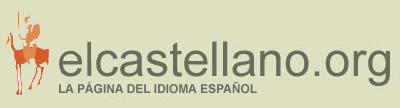 artículos variados, enlaces a prensa y radio en castellano, explicación de reglas gramaticaleshttp://www.elcastellano.org/Ciencia Latinoamericanaartículos y fotoensayos  sobre el tema de la ciencia en los países de Latinoamérica y el Caribe    http://latinamericanscience.org/spanish/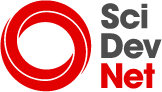 Noticias, opiniones y análisis sobre ciencia y tecnología para el desarrollo global. Este enlace es específico a América Latina y el Caribehttp://www.scidev.net/america-latina/National Geographicen españolrevista digital en español de temas variadoshttp://www.ngenespanol.com/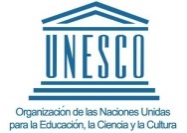 reportajes de noticias y eventos mundiales incluyendo América Latina y el Caribehttp://www.unesco.org/new/es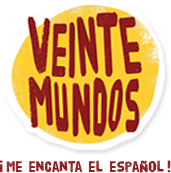 Revista en español con artículos de diferentes temas y con audio. Puedes escoger entre nivel intermedio o avanzado.http://www.veintemundos.com/en/library/